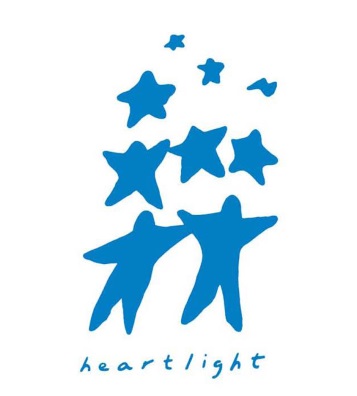 Luz del CorazónCalendario 2018Luz del Corazón se reúne el 10  y 3o Jueves de cada mes de 6:00-8:00pmLuz del Corazón no se reúne durante el mes de Agosto       El grupo de apoyo se reúne en1343 N. California, Chicago, IL Para asistir al grupo, se requiere llamar y programar una cita de registración.Luz del Corazón 312-227-3930     heartlight@luriechildrens.org4 de Enero, 20187 de Junio, 201818 de Enero, 201821 de Junio, 20181 de Febrero, 20185 de Julio, 201815 de Febrero, 201819 de Julio, 20181 de Marzo, 20186 de Septiembre, 2018 15 de Marzo, 201820 de Septiembre, 20185 de Abril, 20184 de Octubre, 201819 de Abril, 201818 de Octubre, 20183 de Mayo, 20181 de Noviembre, 201817 de Mayo, 201815 de Noviembre, 20186 de Diciembre, 2018